回  执注住宿标准：A为标准间独住；B为标准间合住；C为自行安排。住宿费：单人、双人标间为298元/间。交通方式：推荐乘坐动车、高铁，可直达宁德，具体可查12306。火车站距离酒店不远，的士起步价即可到达，有三路公交车可到达酒店附近，在会展中心站下车后，穿过马路继续往南步行一段即到酒店，推荐公交18路，图示如下。飞机可到福州机场，福州机场至宁德客运南站，首班早上10：30，次班12：30，第三班15：00，第四班16：30，第五班19：30，末班23：00，中途没有经停站。车程：约2个小时票价：65元人民币。到客运南站后可打的到酒店。如果提早需要盖章的会议通知，可与郑毅联系，届时报到时，会提供纸质版的盖章会议通知。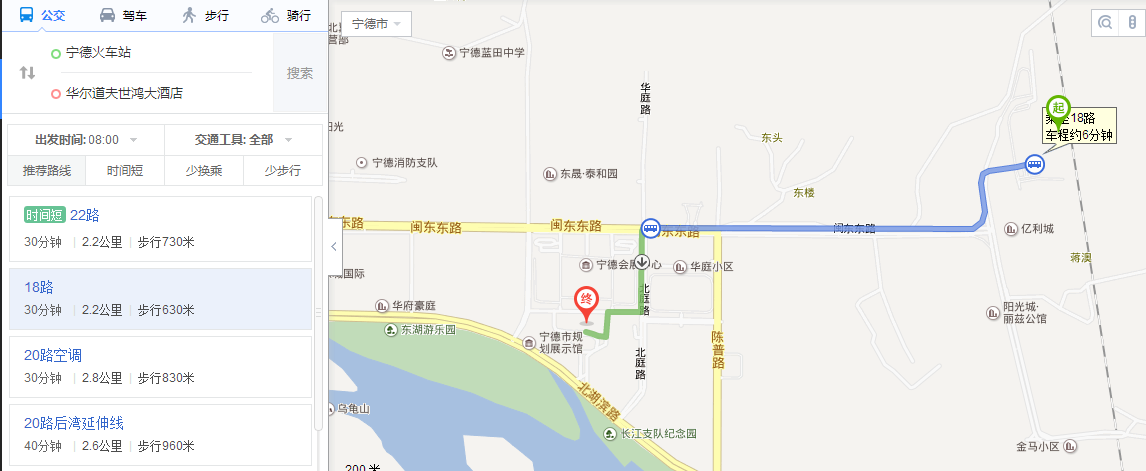 姓 名性别职称/职务单位名称手 机E-mail住宿标准是否墙报